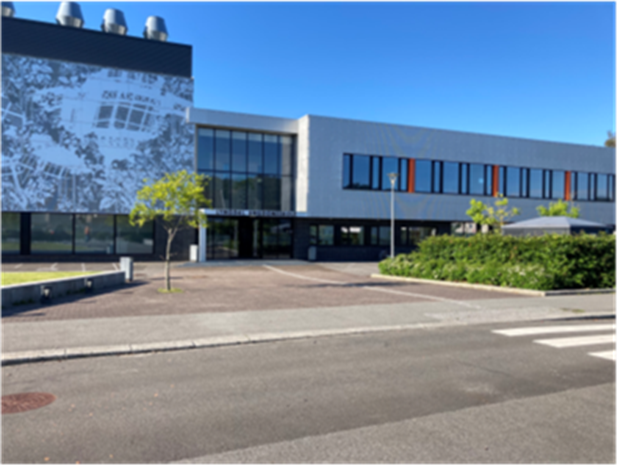 SAKSLISTE FAU MØTE LYNGDAL UNGDOMSSKOLE OKTOBER 2021Dato: OBS NY DATO : Mandag 25.10.21 kl. 18.00-19.30 på Lyngdal ungdomsskoleFravær sendes på epost: erk@bhtsor.no eller sms 48498116SAKER MED REKTOR TIL STEDEVelkommen og opprop + notering av innmeldte saker til eventuelt v/FAU lederValg av vara til SU/SMU + valg av sekretær Kort gjennomgang av kjøreregler for FAU på kommunikasjon og rolleInformasjon ved rektor om-ansettelse av nye lærere-skolemiljøarbeidet-elevrådetSAKER UTEN REKTOR TIL STEDEHvilke tema ønsker FAU å jobbe med videre?Ønsker vi å arrangere en fagkveld for foresatte i februar slik årshjulet sier?EventueltNeste møteTIRSDAG 30. november kl 18.00-19.30 ?